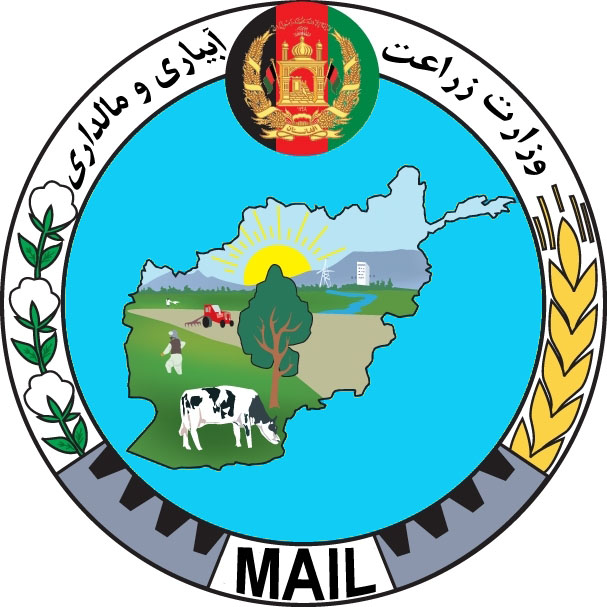 دولت جمهوری اسلامی افغانستانوزارت زراعت، آبیاری و مالداریریاست زراعت آبیاری و مالداری ولایت پنجشیرمدیریت پلان و هماهنگی برنامه هاگزارش و دست آورد های سال 1399ریاست زراعت ولایت پنجشیرمیزان 1399معرفی ولایت پنجشیر: ولایت پنجشیر یکی از ولایات تازه تاسیس در افغانستان بوده و از لحاظ درجه بندی دولت جمهوری اسلامی افغانستان دارای درجه سوم میباشد. این ولایت در سال 1383 مطابق فرمان رئیس جمهور از بدنهء ولایت پروان جدا و به حیث یک ولایت مستقل در زون مرکز عرض وجود نمود. موقعیت:پنجشیر به شکل یک وادی خرم و شاداب در نقاط مرکزی افغانستان واقع بوده و با هفت ولایت کشور (در شمال با تخار، در شمال غرب با بغلان، در غرب با پروان، در جنوب با کاپیسا، در جنوب شرق با لغمان، در شرق با نورستان و در شمال شرق با بدخشان) متصل است علاوتا این ولايت به فاصله ۱۲۰ کیلومتری به طرف شمالشرق کابل در بین دو شاخه جنوبی هندوکش، از شمالشرق به جنوب غرب موازی به امتداد هندوکش واقع است و دره ‌های فرعی آن از شمال به جنوب و از جنوب به شمال امتداد داشته وبه دره عمومی پنجشیر وصل می‌ شود.  این ولایت دارای هشت واحد اداری میباشد که عبارت اند از: مرکز ولایت در دو حوزه مرکزی (‌حوزه نمبر ۱ و نمبر ۲ بازارک)‌، ولسوالی پریان، ولسوالی خنچ، ولسوالی دره، ولسوالی رخه، ولسوالی عنابه، ولسوالی شتل و ولسوالى آبشار. این ولایت در مجموع دارای 540 قریه خورد و بزرگ بوده که در مربوطات ولسوالی های فوق الذکر واقع گردیده اند. مساحت:مساحت مجموعی این ولایت ۳،۶۱۰ کیلومتر مربع بوده که در حدود 0. 5 فیصد مساحت تمام کشور را احتوا  میکند. ارتفاع آن طور اوسط ۲،۲۱۷ متر از سطح بحر بوده و در نقاط مرتفع به ۶ هزار متر می ‌رسد. طول آن از دالان سنگ تا پای کوتل انجمن زیاده از ۱۲۵ کیلومتر است. نفوس:به اساس آمار ارائه شده توسط اداره محترم احصائیه مرکزی، ولایت پنجشیر دارای 156،001 تن نفوس بوده علاوه بر آن آمار های گوناگون در مورد نفوس این ولایت توسط ادارات مختلف من جمله وزارت محترم صحت عامه و وزارت احیا و انکشاف دهات نیز ارائه گردیده که این منابع نفوس ولایت پنجشیر را در حدود سه صد هزار  الی پنجصد هزار تن نشان میدهند. باشنده های اصلی پنجشیر اکثرا تاجیک، هزاره، نورستانی و پشه ئی بوده و ملیت ها و اقوام دیگر نیز به شکل مؤقتی و یا دایمی در این ولایت مسکن گزین اند. همچنان کوچی ها در فصل های گرما به شکل مقطعی در بعضی ساحات این ولایت بود و باش میداشته باشند. اقلیم:ولایت پنجشیر دارای اقلیم معتدله بوده و هوای نسبتاً مرطوب دارد، چنانچه این اعتدال در فصل های زمستان سرد و تابستان نیمه گرم دارد و نقاط مختلف متفاوت می باشد. وضعیت اقتصادی:اهالی پنجشیر اکثراً به زراعت آبیاری و مالداری و تجارت های کوچک محلی مشغول اند و تعدادی هم در ادارات دولتی شامل کار میباشند. پنجشیر بنابر کوهستانی بودن و نداشتن مرزهای تجارتی از ولایات کم درآمد افغانستان بشمار میآید.  تا الحال سرمایه گذاری های لازم در بخش ایجاد پارک های صنعتی و فابریکات خصوصی  صورت نگرفته و صرفاْ یک فابریکه تولید آب آشامیدنی (معدنی) در این ولایت فعالیت مینماید. همچنان باید یادآوری نمود که به نسبت کمبود زمین های حاصلخیز زراعتی و نبود بنادر تجارتی با ممالک همسایه و فعالیت کم رنگ سکتور خصوصی در این ولایت اقتصاد مردم پنجشیر وضعیت خوبی ندارد. زراعت و مالداری:سکتور زراعت دارای نقش مهم در انکشاف اجتماعی، اقتصادی و یکی از اولویت های اساسی برای زندگی و امرار حیات میباشد از آن جای که معلوم است ولایت پنجشیر یک ولایت کوهستانی بوده که چهار طرف آن با کوه ها احاطه شده است. از زمان‌های قدیم در این جا کشت و زراعت، باغداری و مالداری مروج بوده و منابع طبیعی فراوان در این ولایت موجود است که از جمله جنگلات طبیعی، علفچر ها، نباتات طبی، حیوانات وحشی، پرنده ها، خزنده ها، حوض های طبیعی در قله های کوه ها، یخدان‌های دایمی، چشمه‌ها و بلاخره دریای خروشان که منابع طبیعی آن را تشکیل می‌دهد. وضعیت زمین های زراعتی که مورد استفاده دهاقین قراردارد، قرار ذیل می باشد. مساحت زمین تحت کشت به 9301  هکتار در سطح ولایت میرسد و زمین های این ولایت به شکل دو فصله و بعضاً به طور یک فصله مورد استفاده دهاقین قرار میگیرد. در حدود ۴۰،۰۰۰ خانواده در بخش زراعت و مالداری در این ولایت مشغول بوده که محصولات زراعتی شان گندم،‌ جو، کچالو،‌جواری، میوه جات‌،‌ وغیره میباشد. زرع کوکنار از چندین سال بدینسو در تمام نقاط پنجشیر به صفر رسیده  و تمام اقشار مردم  ازجمله دهاقین، متنفذین و غیره  باشنده های این ولایت تعهد سپرده اند که هرگز به این عمل ناپسند مبادرت نمیورزند. منبع: ریاست احصائیه وزارت محترم زراعت، 2017هدف سکتور زراعت رشد اقتصادی و مصئونیت غذایی متکی بر تنظیم منابع طبیعی، افزایش تولیدات و حاصلات زراعتی، بهبود زیربناهای فزیکی و توسعه بازارها بوده، بر علاوه فراهم سازی زمینه زندگی سالم و مرفه برای دهاقین، مالداران و بالعموم مردم دهات به منظور تشویق و تامین روحیه زندگی روستایی و جلوگیری از هجوم روستائیان به شهرها که راهی است به سوی کاهش فقر، رفاه و امنیت، نیز از اهداف این سکتور میباشد. دست آورد های سال مالی 1399 الی اکنون: سال 1399:اولویت ها:رشد باغداری به سطح ولایترشد و انکشاف سکتور مالداریارتقای ظرفیت های کارمندان ریاست،  دهاقین و مالداران.اداره و تنظیم سیستم آبیاری.بلند بردن سطح اقتصاد دهاقین مشکلات و چالش ها:نبود تخمهای کافی اصلاح شده و کودکیمیاوی با کیفیت برای دهاقین.نبود استیشن های تحقیقاتی به سطح مرکز و ولسوالی ها.عدم موجودیت دفاتر ساحوی برای کارمندان به سطح ولسوالی های مربوطه.نداشتن وسایط و وسایل کافی میکانیزه زراعتی.اقتصاد ضعیف دهاقین، مالداران و اعضای کوپراتیفها  که مانع عمده در ایجاد فعالیت های بزرگ زراعتی محسوب میگردد.نبود قرضه های لازم برای دهاقین نبود سردخانه ها و جا های مناسب برای نگهداشت میوه جات و سبزیجات.نبود سیستم آبیاری برای فارم های ترویجی.عدم موجودیت بودجه کافی انکشافی غرض تطبیق پلان های انکشافی زراعتی.نبود امکانات برای آبیاری نهال های غرس شده.پیشنهادات: ایجاد قطعات نمایشی به غرض سرسبزی محیط زیست، احیای جنگلات و تولید نهال ها.ایجاد و احیای قوریه جات مثمر غرض تولید نهالهای مثمر جهت  بلند بردن محصولات باغداری.توزیع تخمهای اصلاح شده بذری و کود کیمیاوی با کیفیت بمنظورافزایش در تولید حاصلات.اعمار و تجهیز لابراتوار امراض نباتی و مجادله علیه آفات و امراض نباتی.اعمار و تجهیز لابراتوار مرکزی حیوانی.ایجاد گرین هاوس و تونل های پلاستیکی غرض ترویج آن در ولایت پنجشیراحیاء و ایجاد فارم های ماهی پروری، زنبورداری و  مرغداری.ایجاد استیشن های القاح مصنوعی غرض بهتر شدن نسل های حیوانات و افزایش تولیدات مالداری.بازسازی سربندها و بندهای کوچک آبگردان.اعمار و تجهیز گدام ها و سردخانه ها غرض نگهداری غله جات و سبزیجات.جدول مساحت زمین های زراعتی، بکر و بایر، جنگلات و علچرها در ولایتجدول مساحت زمین های زراعتی، بکر و بایر، جنگلات و علچرها در ولایتجدول مساحت زمین های زراعتی، بکر و بایر، جنگلات و علچرها در ولایتجدول مساحت زمین های زراعتی، بکر و بایر، جنگلات و علچرها در ولایتجدول مساحت زمین های زراعتی، بکر و بایر، جنگلات و علچرها در ولایتجدول مساحت زمین های زراعتی، بکر و بایر، جنگلات و علچرها در ولایتجدول مساحت زمین های زراعتی، بکر و بایر، جنگلات و علچرها در ولایتجدول مساحت زمین های زراعتی، بکر و بایر، جنگلات و علچرها در ولایتجدول مساحت زمین های زراعتی، بکر و بایر، جنگلات و علچرها در ولایتجدول مساحت زمین های زراعتی، بکر و بایر، جنگلات و علچرها در ولایتجدول مساحت زمین های زراعتی، بکر و بایر، جنگلات و علچرها در ولایتجدول مساحت زمین های زراعتی، بکر و بایر، جنگلات و علچرها در ولایتجدول مساحت زمین های زراعتی، بکر و بایر، جنگلات و علچرها در ولایتمجموعجبه زارساحات شهریزمین های تحت پوشش برف دایمیچراگاهجنگلات و بته هاریگ زارهازمین بی ثمردرختان میوهزمین للمیزمین آبیولسوالیشماره2261010316325515675174701634390141شتل۱178401111173149081298۰02831120عنابه۲163511806446714721۰002690660رخه۳3445837179787625750660782350703بازارک۴2364226443122521275۰011940730دره۵4757328445199344236۰001320883آبشار۶6843155483399759760۰01803816692807خنج۷1420822093187358123472۰06731271262257پریان۸37298739604652547431979731110863414507959301مجموع به هکتارمجموع به هکتارتوسعه زراعت و باغداریتوسعه زراعت و باغداریتوسعه زراعت و باغداریتوسعه زراعت و باغداریتوسعه زراعت و باغداریتوسعه زراعت و باغداریتوسعه زراعت و باغداریتوسعه زراعت و باغداری1نتایج بدست امدهموقیعتبودجه به افغانیمقدارشاخص / محصولمشارکت زنان (تعداد)اسم موسسه یا پروژه تطبیق کنندهفعالیت های اساسیشمارهافزایش فروش محصولات زعفران افغانستان در داخل وخارج کشور، افزایش درعواید اقتصادی دهاقین ازاثراشتغال زایی، کاهش درکشت کوکنار باجاگزین شدن زعفران بعنوان نبات بدیل.عنابه و مرکز ولایت6400005 قطعهافزایش تولید وبهره وری ازطریق ایجاد قطعات نمایشی زعفران، ستندردسازی وتضمین کیفیت، زعفران.وزارت زراعتایجاد (5) قطعات نمونوی استندرد زعفران وتوزیع کود تقویتی برای قطعات نمایشی1-1دهاقین میتواند از طریق سیستم باغداری مدرن و نهال های اصلاح شده عاید بیشتر داشته باشددر سطح ولایت2901600400 جریبسیستم جدید باغداری و غرش نهال های اصلاح شده به دهاقین معرفی میگرددپروژه ملی باغداریاحداث باغات جدید1-2به سبب اعمار سبزخانه های کوچک، خانم ها میتواند در فصل زمستان سبزیجات را بقدر ضرورت مارکیت و هکذا برای پروسیس سبزیجات تولید نماید تا در نهایت سبب رشد اقتصادی خانواده گردددره و خنج167400080 بابخانم ها تشویق میگردد تا سبزیجات را در فصل زمستان کشت نماید100%پروژه ملی باغداریاعمار 80باب سبزخانه کوچک برای تولید سبزیجات1-3آشنائی دهاقین با شیوه های کشت نبات سایبیندر سطح ولایت4150010 قطعهترویج نبات سایبینوزارت زراعتاحداث 10 قطعه نمایشی سایبین در کشت بهاری و تجلیل روز مزرعه1-4جلوی گیری ازخساره 20الی 30 فیصد محصولات زراعت دهاقین وباغداران ودر چهار ولسوالی450000پاک کاری 240 جریب زمین و باغکنترول از از ازیاد نفوس انتشار امراض وآفات نباتیوزارت زر اعتمبارزه علیه امراض و آفات نباتی1-5ارتقاغ ظرفیت دهاقین در عرصه سیستم جدید باغداری  صورت میگیردولسوالی عنابه375000مشوره برای 100 تن از باغدارانمشوره های فنی و مسلکی باغداری با دهاقین صورت میگیردپروژه ملی باغداری ایجاد یک مرکز خدمات دهاقین1-6بلندبردن سطح حاصلات گندم به سطح کشور، ترویج و تکثیر تخم اصلا ح شده بذری، کاهش واردات گندم از خارج کشور،کاهش فقر درکشور، یجاد زمینه اشتغال برای مردمسطح ولایت294000070 تندستر سی دهاقین به تخم اصلاح شده گندموزارت زراعتتوزیع 70متریک تن تخم اصلاح شده گندم بذری1-7بلندبردن سطح حاصلات گندم به سطح کشور، ترویج و تکثیر تخم اصلا ح شده بذری، کاهش واردات گندم از خارج کشور،کاهش فقر درکشور، یجاد زمینه اشتغال برای مردمسطح ولایت900008 قطعهتکثیر تخم بذری اصلاح شده ، بلند بردن سطح تولید و عواید فامیل های دهاقین و تقویه اقتصاد ملیوزارت زراعتفراهم آوری تهسیلات جهت احداث 8 قطعه نمایشی گندم1-8توسعه مالداریتوسعه مالداریتوسعه مالداریتوسعه مالداریتوسعه مالداریتوسعه مالداریتوسعه مالداریتوسعه مالدارینتایج بدست امدهموقیعتبودجه به افغانیمقدارشاخص / محصولمشارکت زنان (تعداد)اسم موسسه یا پروژه تطبیق کنندهفعالیت های اساسیشمارهکنترول امراض ساری حیوانی و جلوگیری از مرگ و میر حیواناتدر سطح ولایت301500تطبیق حدود 42000 دوز واکسینوقایه حیوانات در مقابل مرض بروسلوزوزارت زراعتتطبیق ، انتقال واکسین ،مانیتورنگ و خریداری تجهیزات برای بروسلوز2-1کنترول امراض ساری حیوانی و جلوگیری از مرگ و میر حیواناتدر سطح ولایت270,849تطبیق حدود 40000 دوز واکسینوقایه حیوانات در مقابل مرض تب کانگووزارت زراعتتطبیق واکسین مریضی تب کانگو 2-2کنترول امراض ساری حیوانی و جلوگیری از مرگ و میر حیواناتدر سطح ولایت194,600تطبیق حدود 20000 دوز واکسینوقایه حیوانات در مقابل مرض طاعونوزارت زراعتتطبیق ، انتقال واکسین ،مانیتورنگ مرض طاعون (PPR)2-3عرضه خدمات بهتر برای مالداران و کنترول امراض حیوانیدر سطح ولایت276,000اخذ 230 سمپل امراض حیوانیعرضه خدمات صحت حیوانی برای مالدارانوزارت زراعتعقد قراداد دستورات صحی وترنری 2-4سطح اقتصاد 144 زن ازطریق توزیع 2880 قطعه مرغ بلند میرود ،ایجاد شغل ومصونیت غذائی شان بهبود میگردددره، مرکز و خنج1915200توزیع 2880 قطعه مرغ برای 144 تن از خانم های بی بضاعتبهبود بخشیدن مصونیت غذائی ،تغذی، رشد اقتصادی و توا نمند سازی زنان در زراعت میباشد100%وزارت زراعتتوزیع 2880 قطعه مرغ با وسایل مرغداری2-5توسعه آبیاریتوسعه آبیاریتوسعه آبیاریتوسعه آبیاریتوسعه آبیاریتوسعه آبیاریتوسعه آبیاریتوسعه آبیارینتایج بدست امدهموقیعتبودجه به افغانیمقدارشاخص / محصولمشارکت زنان (تعداد)اسم موسسه یا پروژه تطبیق کنندهفعالیت های اساسیشمارهبهبودی در سیستم آبیاری 130 هکتار زمین به وجود می آید و 140 خانواده از آن مستفید می شوند.ولسوالی خنج229975471 سربندبهبودی و ایجاد سهولت جهت دسترسی دهاقین به آب آبیاریوزارت زراعتباز سازی سر بند ترناب و پخته کاری کانال پیشغور3-1توسعه منابع طبیعیتوسعه منابع طبیعیتوسعه منابع طبیعیتوسعه منابع طبیعیتوسعه منابع طبیعیتوسعه منابع طبیعیتوسعه منابع طبیعیتوسعه منابع طبیعی4نتایج بدست امدهموقیعتبودجه به افغانیمقدارشاخص / محصولمشارکت زنان (تعداد)اسم موسسه یا پروژه تطبیق کنندهفعالیت های اساسیشمارهموازی 8جریب قوریه احیاوحفاظت خواهد گردیدمرکز ولایت2216678 جریبتولید(80000 ) اصله نهالوزارت زراعتاحیاوحفاظت ( 8)جریب قوریه4-1موازی 20جریب باغ توت احداث میگردد که در نتیجه آن زمینه ترویج انواع اصلاح شده توت فراهم می شود.در سطح ولایت27200020 جریبموازی 20جریب باغ توت احداث شده استوزارت زراعتاحداث 20 جریب باغ توت4-2توسعه زیربنای زراعتیتوسعه زیربنای زراعتیتوسعه زیربنای زراعتیتوسعه زیربنای زراعتیتوسعه زیربنای زراعتیتوسعه زیربنای زراعتیتوسعه زیربنای زراعتیتوسعه زیربنای زراعتی5نتایج بدست امدهموقیعتبودجه به افغانیمقدارشاخص / محصولمشارکت زنان (تعداد)اسم موسسه یا پروژه تطبیق کنندهفعالیت های اساسیشمارهبهبودی در سیستم آبیاری 10 هکتار زمین به وجود می آید و 50 خانواده از آن مستفید می شوند.ولسوالی رخه9215100500 متر دیواراعمار دیوار به طول 500 متروزارت زراعت اعمار دیوار گبیونی قابضان5-1تطبیق این پروزه ها از فاسد شدن محصولات دهاقین جلوگیری نموده و دهاقین میتوانند محصولات شان را در وقت و قیمت مناسب به فروش برسانند که در بلند رفتن اقتصاد دهاقین نقش اساسی دارد.در سطح ولایت50052562تطبیق 77 پروزهاعمار سرد خانه های پیاز، کچالو، میوه و خریداری وسایل خشک کن میوه و سبزیجاتوزارت زراعتایجاد (  10   ) ذخیره گاه پیاز، ایجاد  (  50  ) ذخیره گاه  کچالو، ایجاد (   7   ) سردخانه انرژی صفری   وتوزیع (   10  ) وسایل سولری خشک کنند میوه وسبزیجات5-2